Supplementary Figure S2 Phylogenetic analysis of Arabidopsis and kiwifruit XTH protein sequences. Reference Arabidopsis proteins are in blue and predicted XTH proteins from Actinidia chinensis var. chinensis gene models are in black. Amino acid sequences were aligned using the Geneious software package (https://www.geneious.com).The phylogenetic tree was produced using PHYML. Bootstraps values from 1000 iterations are given.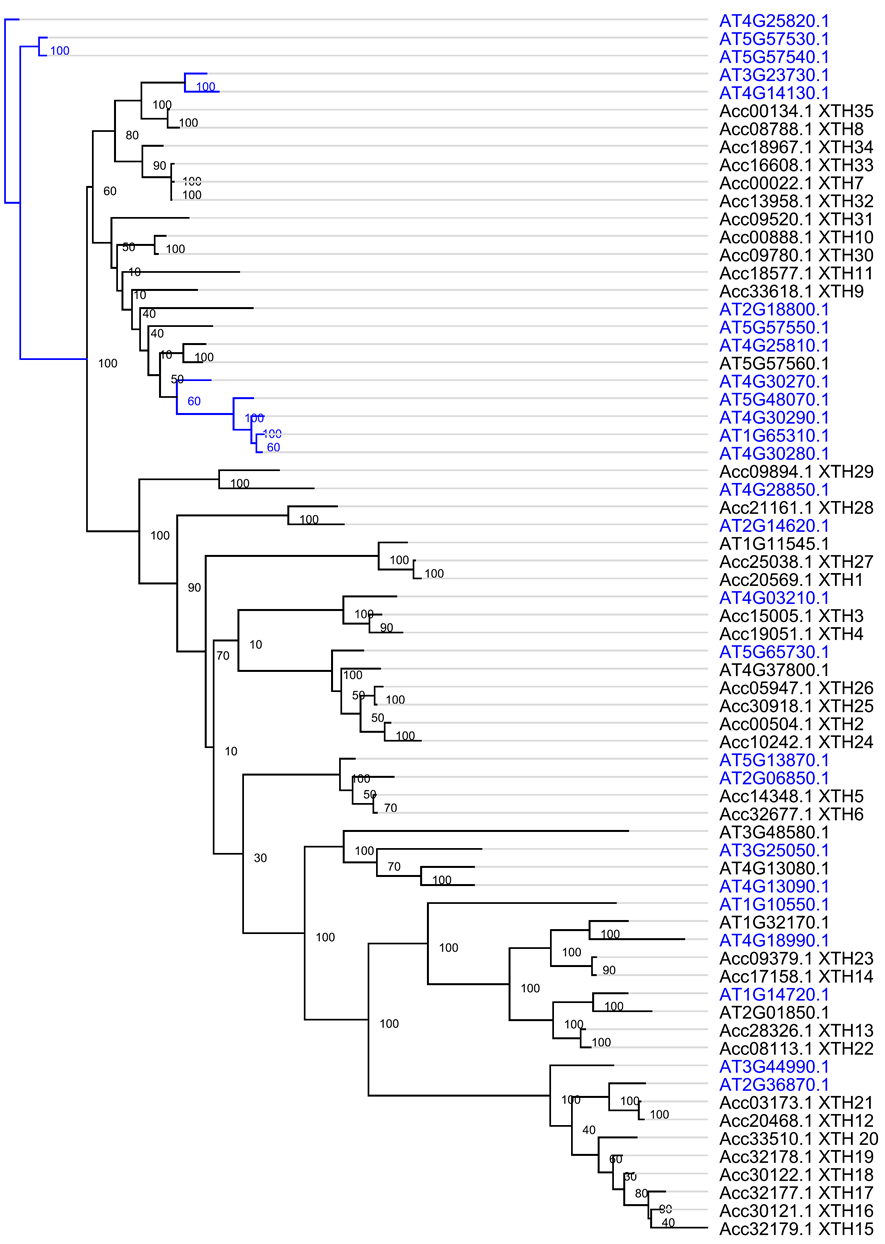 